Муниципальное бюджетное дошкольное образовательное учреждение Детский сад “Ручеёк”    с. Окино-Ключи Бичурского района Республики БурятияОтчет по выполению плана мероприятий, посвященных празднованию 75-й годовщины Победыв Великой Отечественной войнена 2019-2020 учебный год.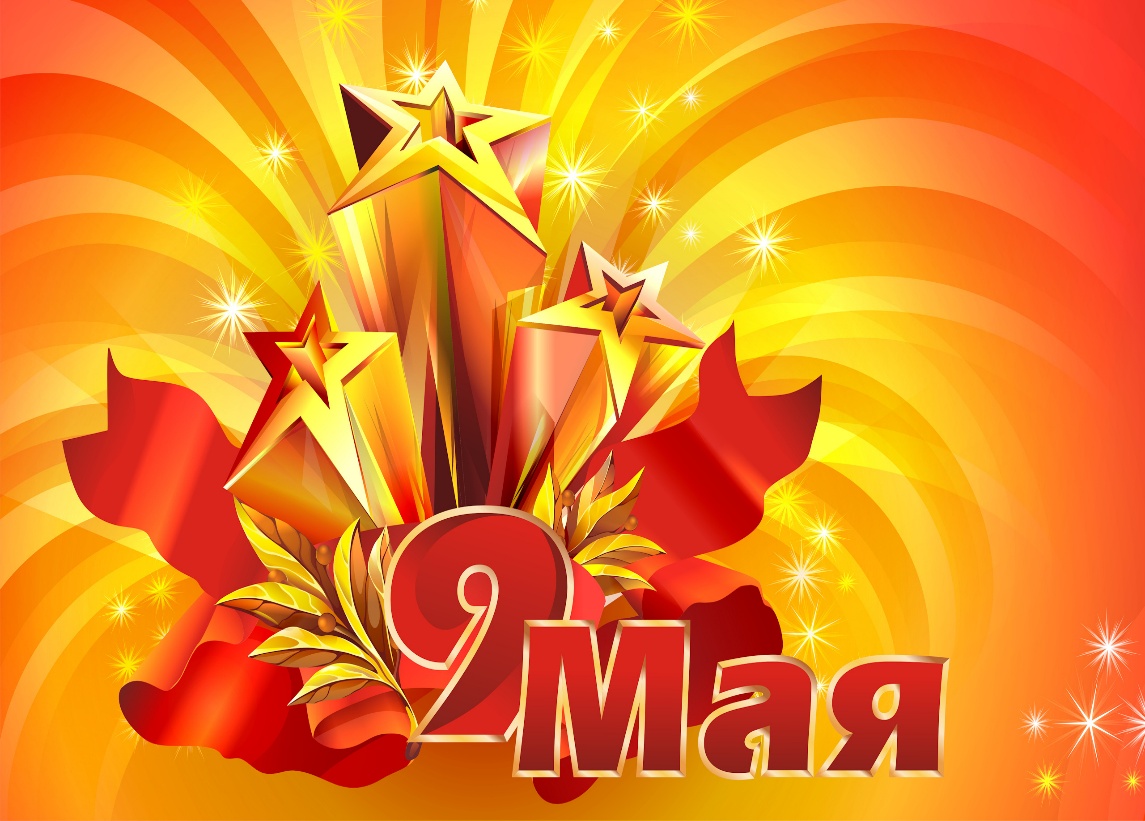 Воспитатель первой младшей группы: Разуваева Ксения Олеговна     В новом учебном году мероприятия, посвященные этой великой дате, нашли отражение в годовом плане ДОУ ,   куда включены мероприятия по оформлению уголков в группах , оформление совместных с родителями фотовыставок рисунков, поделок на военную тему, сбор фото и видео материалов от ветеранов, оформление альбомов, выставка игрушечной военной техники. Созданно два видеоролика ко Дню Победы. Один ролик-это выставка поделок,а второй-это поздравительная презентация. Считаем, что только таким образом, проводя большую работу, мы можем привить детям такие важные понятия, как: долг перед Родиной, любовь к Отечеству, ненависть к врагу, трудовой подвиг, подвести ребенка к пониманию, что мы победили потому, что любим свою Отчизну.   Согласно плану была подобрана тематическая литература, оформлены информационные уголки, созданы выстака “Военная техника”, Проект “Герои нашей семьи”, где была собранна краткая информация о героях и их семьях,была созданя папка -передвижка с консультациями для родителей под названием “Как рассказать ребенку о ВОВ”.    Так же в режиме самоизоляции провели конкурс рисунков и поделок ко Дню Победы,в нем приняли участие:Разуваев МаксимФилиппова АнгелинаАлексеев Алексей.   Был создан видеоролик-поздравления, где активно приняли участие все дети группы вместе со своими родителями.  Как воспитатель я тоже не осталась в строне и приняла участие в следующих конкурсах:Опубликовала в Международном сетевом издании “Солнечный Свет” статью: “Консультация для родителей: Сидим дома и будем здоровы”. 22.04.2020Опубликовала в Международном сетевом издании “Солнечный Свет” статью: Проеккная деятельность: “Мы пом ним,Мы гордимся”. 25.04.2020Опубликовала в Международном сетевом издании “Солнечный Свет” статью: “Пасхальные традиции в детском саду” 23.04.2020Опубликовала в Международном сетевом издании “Солнечный Свет” статью:“Как сделать период карантина для детей младшего школьного возраста интересным”24.04.2020стала участником финального тура Всероссийского педагогического конкурса “Новаторство и традиции” г. Москва в номинации “Методические разработки” с конкурсной работой “Открытое занятие с приемами нетрадиционного рисования “Салют Победы”. 03.04.2020стала участником финального тура Всероссийского педагогического конкурса “Новаторство и традиции” г. Москва в номинации “Методические разработки” с конкурсной работой “Дети и праздник Победы”. 08.04.2020стала участником финального тура Всероссийского педагогического конкурса “Новаторство и традиции” г. Москва в номинации “Мастер-класс” с конкурсной работой “Рисование цветным песком”. 12.04.2020.стала участником Всероссийского педагогического конкурса “Успешные практики в образовании” г. Москва. в номинации “Воспитательская деятельность” с конкурсной работой “Дети Победы” 04.05.2020стала участником Всероссийского педагогического конкурса “Успешные практики в образовании” г. Москва. в номинации “Конспекты НОД с детьми дошкольного возраста” с конкурсной работой “Никогда нам не забыть,как Вы победили”.1.05.2020.